О внесении изменений в постановление администрации муниципального образования Соль-Илецкий городской округ от 25.04.2019 № 899-п «Об утверждении перечня видов обязательных работ, объектов, на которых лица, которым назначено административное наказание в виде обязательных работ отбывают обязательные работы, объектов для отбывания уголовного наказания в виде обязательных работ и мест отбывания наказания в виде исправительных работ на территории муниципального образования Соль-Илецкий городской округ»В соответствии со ст. 49, 50 Уголовного кодекса  Российской Федерации, ст. 25, 39, Уголовно-исполнительного кодекса Российской Федерации, заявления Соль-Илецкого межмуниципального филиала ФКУ УИИ УФСИН России по Оренбургской области о включении объектов в перечень для отбывания уголовного наказания в виде исправительных работ и обязательных работ от 25.01.2022 № 45/19 – 67, постановляю:1. Внести в постановление администрации муниципального образования Соль-Илецкий городской округ от 25.04.2019 № 899-п «Об утверждении перечня видов обязательных работ, объектов, на которых лица, которым назначено административное наказание в виде обязательных работ отбывают обязательные работы, объектов для отбывания уголовного наказания в виде обязательных работ и мест отбывания наказания в виде исправительных работ на территории муниципального образования Соль-Илецкий городской округ» следующие изменения:1.1. Пункт 7 постановления изложить в новой редакции: «7. Контроль за исполнением настоящего постановления возложить на исполняющего обязанности заместителя главы администрации Соль-Илецкого городского округа – руководителя аппарата А.Е. Романова.».1.2. Приложения к постановлению № № 1, 2, 3, 4 изложить в новой редакции согласно приложениям № № 1, 2, 3, 4 к настоящему постановлению.2. Контроль за исполнением настоящего постановления возложить на исполняющего обязанности заместителя главы администрации Соль-Илецкого городского округа – руководителя аппарата А.Е. Романова.3.Постановление вступает в силу после его официального опубликования.Глава муниципального образованияСоль-Илецкий городской округ                                               В.И. ДубровинРазослано: в прокуратуру Соль-Илецкого района, филиал по Соль-Илецкому району ФКУ УИИ УФСИН России по Оренбургской области, Соль-Илецкий районный отдел судебных приставов, в дело.Приложение 1к постановлению администрациимуниципального образованияСоль-Илецкий городской округОренбургской областиот 21.02.2022 № 308-пПриложение к постановлению администрациимуниципального образования Соль-Илецкий городской округот 25.04.2019 № 899-пПеречень видов обязательных работ1. Выполнение неквалифицированных работ в организациях всех форм собственности;2. Земляные работы.3. Мытье окон и помещений.4. Озеленение территорий общего пользования.5. Побелка деревьев, бордюров.6. Подсобные, погрузо-разгрузочные работы.7. Покос сорной травы.8. Сборка мебели.9. Сезонная помощь при проведении сельскохозяйственных работ и заготовок сельхозпродукции.10. Стирка и глажение вручную.11. Уборка улиц, парков, скверов города, остановок общественного транспорта.12. Уборка территорий кладбищ.13. Уборка придомовой территории жилищного фонда, мест общего пользования в жилищном фонде.14. Уборка объектов социально-культурного назначения, историко-архитектурных памятников и комплексов.15. Уборка снега и льда.16. Уборка производственных и служебных помещений.17. Другие виды работ, не требующих предварительной профессиональной подготовки и имеющих социально полезную направленность.Приложение 2к постановлению администрациимуниципального образованияСоль-Илецкий городской округОренбургской областиот 21.02.2022 № 308-пПриложениек постановлению администрациимуниципального образования Соль-Илецкий городской округот 25.04.2019 № 899-пПеречень объектов, на которых лица, которым назначено административное наказание в виде обязательных работ отбывают обязательные работыПриложение 3к постановлению администрациимуниципального образованияСоль-Илецкий городской округОренбургской областиот 21.02.2022 № 308-пПриложениек постановлению администрациимуниципального образования Соль-Илецкий городской округот 25.04.2019 № 899-пПеречень объектов для отбывания уголовного наказанияв виде обязательных работПриложение 4к постановлению администрациимуниципального образованияСоль-Илецкий городской округОренбургской областиот 21.02.2022 № 308-пПриложение к постановлению администрациимуниципального образования Соль-Илецкий городской округот 25.04.2019 № 899-пПеречень мест, определенных для отбывания уголовного наказания осужденными к исправительным работам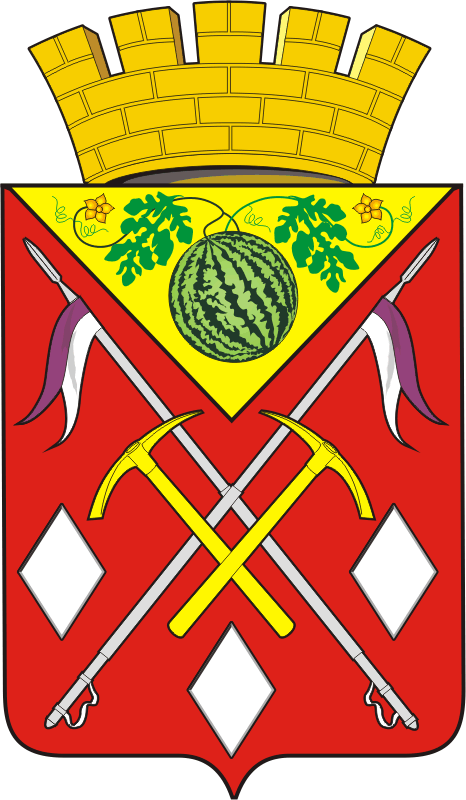 АДМИНИСТРАЦИЯМУНИЦИПАЛЬНОГООБРАЗОВАНИЯСОЛЬ-ИЛЕЦКИЙГОРОДСКОЙ ОКРУГОРЕНБУРГСКОЙ ОБЛАСТИПОСТАНОВЛЕНИЕ21.02.2022 № 308-п№Наименование организации, предприятияКоличество рабочих мест1Соль-Илецкое управление ГБУ (Центр пожаротушения и охраны лесов) Оренбургской области52ГБУЗ «Соль-Илецкая межрайонная больница»243ООО «Соль-Илецкое ЖКХ»404Территориальные отделы администрации муниципального образования Соль-Илецкий городской округ1055Управление образования администрации муниципального образования Соль-Илецкий городской округ246ООО «Соль-Илецкое ремонтно-строительное управление»307МАУ «Физкультурно-спортивный центр»7№Наименование организации, предприятияКоличество рабочих мест1ООО «Соль-Илецкое РСУ»102Территориальные отделы администрации муниципального образования Соль-Илецкий городской округ1053ИП КФХ «Давлетов»24ИП «Божинский»25ООО «Соль-Илецкое ЖКХ»5№Наименование организации, предприятияКоличество рабочих мест1.ИП «Ионов» Элит Пласт12.ИП «Утенов»23.КФХ «Таспаков»34.КФХ «Ауезов»35.ИП КФХ «Давлетов»26.КФХ «Лобкарев В.Н.»37.ИП «Юмагалиев»38.ИП «Божинский»29.ИП «Джумагальдинов»310.ИП «Кривохижин»3